								                          ПРОЄКТ № 17 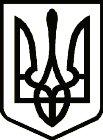 УкраїнаНОВГОРОД – СІВЕРСЬКА МІСЬКА РАДАЧЕРНІГІВСЬКОЇ ОБЛАСТІ(тридцять п’ята сесія VІІІ скликання)РІШЕННЯ       грудня 2023 року							                    №    Про затвердження Порядкуфункціонування молодіжного простору  Новгород-Сіверської міської територіальної громадиВідповідно до частини 8 статті 15 Закону України «Про основні засади молодіжної політики», з метою належної організації роботи молодіжного простору Новгород-Сіверської  міської територіальної громади, керуючись статтями 25, 26, 59 Закону України  «Про місцеве самоврядування в Україні», міська рада ВИРІШИЛА:              1. Затвердити Порядок функціонування молодіжного простору Новгород-Сіверської міської територіальної громади, що додається.2. Організацію виконання рішення покласти на начальника відділу освіти, молоді та спорту міської ради  Ковальчук Т.М.3. Контроль за виконанням рішення покласти на постійну комісію міської ради з питань регламенту, депутатської діяльності, законності та правопорядку.Міський голова						      		Л. ТкаченкоПроєкт рішення підготував:Начальник  відділу освіти, молоді та спорту міської  ради					       	          Т. Ковальчук			                   ПОГОДЖЕНО:Заступник міського головиз питань діяльності виконавчих органів міської ради                                                                  С. ЙожиковЗаступник міського голови                                                  	П. ВерченкоКеруючий справами виконавчого комітету міської ради							С. ПоливодаНачальник юридичного відділу міської ради							М. ШахуновСекретар міської ради							Ю. ЛакозаНадіслати:- відділ освіти, молоді та спорту міської ради – 1 прим.